GRUPA ,,KACZUSZKI’’TEMATYKA TYGODNIOWA:,, MALI STRAŻNICY PRZYRODY’’DATA: 30. 03. 2020r.1.Witajcie Maluszki ! kto się czuje powitany niech pomacha rączką!--witam dziewczynki!-witam chłopców!- witam dzieci, które lubią drzewka, kwiatki i zieloną trawkę!2.Porozmawiamy sobie dzisiaj o ochronie przyrody, poproście mamusię lub tatusia o przeczytanie wierszyka Stanisława Karaszewskiego pt.:,, Śmieciu precz’’: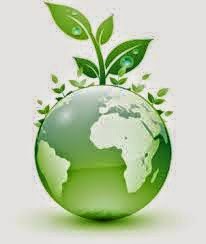 Śmieciu precz
St. Karaszewski Gdy rano słońce świeci,
wybiegają na dwór dzieci.
Miotły, szczotki idą w ruch,
bo dokoła wielki brud.
Śmieciu precz, brudzie precz!
Ład, porządek dobra rzecz!
Tu papierek od cukierka.
Tam po soku jest butelka.
Ówdzie puszka po napoju.
I pudełko może twoje.
Żyć nie można w bałaganie.
Więc się bierzmy za sprzątanie.
Zmykaj śmieciu do śmietnika.
Bałaganie, brudzie znikaj!Odpowiedzcie proszę na pytania dotyczące wierszyka:-co robią rano dzieci?-co trzeba robić, żeby nie było tak zaśmieconych miejsc?-czego jeszcze nie powinniście robić na placu przedszkolnym i podwórku?3.,,SMUTNE DRZEWKO I WESOŁE DRZEWKO’’ – zabawa ruchowa z tamburynem ( można wykorzystać dowolny przedmiot wydający przy poruszaniu odgłosy).Poruszamy się przy dzwiękach tamburyna, podczas przerwy wcielamy się w rolę drzewka, któremu ktoś połamał gałązki, ponacinał korę- pokazujemy miną i postawą ciała jak się czuje to drzewko. Potem znowu poruszamy się przy dzwiękach tamburyna. Podczas przerwy w grze pokazujemy jak czuje się drzewko , o które dba ogrodnik, które ma calą korę i gałęzie, radośnie się czuje. 4.,,RYSUJEMY ESY- FLORESY”- poproście mamusie i tatusia o przygotowanie talerzyka z solą.Rysujcie na talerzyku paluszkiem dowolne kształty.